Application form – Session submissionFourth International Convention on Food History and Food Studies7-8 June 2018 – Tours (France)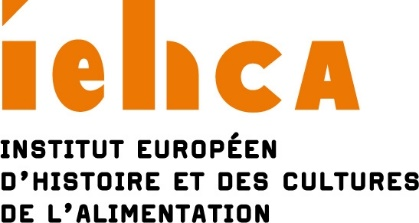 Please, note :Moderators are not allowed to give a paper in a session they moderate.The researcher submitting the proposal can be the moderator. However, if they are one of the speakers it is then their responsibility to find a moderator, failing which the organizers will designate one. Sessions will last 90 minutes in all. They should comprise a moderator and two papers of 30 minutes each in length or three papers of 20 minutes. Papers can be presented in English or French. Session titleParticipants OrganizerLast name:First name:Institution** (if you are an independent researcher, please indicate your status):Country:Are you organizing several sessions? 	Yes	NoModerator Last name:First name:Institution** (if you are an independent researcher, please indicate your status):Country:Speaker 1Last name:First name:Institution** (if you are an independent researcher, please indicate your status):Country:Title of paper:Speaker 2Last name:First name:Institution** (if you are an independent researcher, please indicate your status):Country:Title of paper:Speaker 3Last name:First name:Institution** (if you are an independent researcher, please indicate your status):Country:Title of paper:Email addresses/mobile phonesOrganizer:Moderator:Speaker 1:Speaker 2:Speaker 3:Abstract – 250 words – this abstract is likely to be published onlineSpeaker 1:Speaker 2:Speaker 3:CV – 250 wordsOrganizer:Moderator:Speaker 1:Speaker 2:Speaker 3: